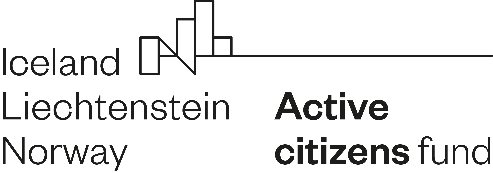 Aktiivsete Kodanike Fond – EestiJUHISED TAOTLEJATELE JA PROJEKTI ELLUVIIJATELEUuendatud 23.03.2022SissejuhatusKodanikuühiskonna toetamine on Euroopa Majanduspiirkonna (EMP) toetuste 2014–2021 rahastusperioodil üks kesksetest prioriteetidest. Programmi rahastavad Island, Liechtenstein ja Norra viieteistkümnes Euroopa Liidu riigis – nii Kesk- ja Lõuna-Euroopas kui ka Baltikumis. Kümmet protsenti riigile määratud kogueraldisest kasutatakse igas abisaaja riigis kodanikuühiskonna programmi tarbeks. Aktiivsete Kodanike Fond (ingl Active Citizens Fund, ACF) on asutatud eelissektori „Kultuur, kodanikuühiskond, hea valitsemistava ning põhiõigused ja -vabadused“ raames. Tegemist on ühega viiest valdkonnast, mille rahastamises on doonorriigid ja Euroopa Liit kokku leppinud. Fondi abil panustatakse EMP ja Norra toetuste üldeesmärkide saavutamisse, et vähendada majanduslikku ja sotsiaalset ebavõrdsust ning tugevdada kahepoolseid suhteid doonorriikide ja toetusesaajate vahel.Eestis valis finantsmehhanismide kantselei ACF-i fondioperaatoriks Avatud Eesti Fondi koos Eesti Vabaühenduste Liiduga (varem Eesti Mittetulundusühingute ja Sihtasutuste Liit). Aastatel 2019–2023 on Eesti kodanikuühendustel võimalik avalike projektikonkursside ja muude meetmete kaudu taotleda toetusi kokku 6 miljonit euro ulatuses.Taotlejatele ja projekti elluviijatele mõeldud juhiste eesmärk on anda ülevaade ACF-i reeglitest ja tingimustest ning nõustada taotlejaid ja projekti elluviijaid oma projektide arendamisel ja elluviimisel.Terminite määratlusedVabaühendus on valitsusest sõltumatu mittetulunduslik organisatsioon. Seda võidakse nimetada ka valitsusväliseks organisatsiooniks või kodanikuühenduseks.Abikõlblikud otsesed kulud on sellised erikulud, mida projekti elluviija ja/või projektipartner kooskõlas oma raamatupidamispõhimõtete ja sise-eeskirjadega käsitleb projekti elluviimisega vahetult seotuna ning mida seetõttu saab raamatupidamissüsteemis kajastada otse projekti arvele.Doonorriigid on Island, Liechtenstein ja Norra.Doonorpartnerlusprojekt on projekt, mis viiakse ellu tihedas koostöös projektipartneriga, kelle peamiseks asukohaks on üks doonorriikidest, st kas Island, Liechtenstein või Norra.EMP toetusi saavad riigid on Bulgaaria, Eesti, Horvaatia, Kreeka, Küpros, Leedu, Läti, Malta, Poola, Portugal, Rumeenia, Slovakkia, Sloveenia, Tšehhi ja Ungari.Kaudsed kulud on kõik abikõlblikud kulud, mida projekti elluviija ja/või projektipartner ei saa käsitleda otseste projektikuludena, kuid mida raamatupidamissüsteemis saab kajastada projektiga seotud abikõlblikest otsestest kuludest tulenevana.Fondioperaator on Avatud Eesti Fondi ja Vabaühenduste Liidu konsortsium, mis haldab Eestis ACF-i programmi.Projektipartner on juriidiline isik, kes on projekti ellu viimisesse aktiivselt kaasatud ja panustab sellesse tõhusalt. Tal on projekti elluviijaga projekti teostamisel ühised majanduslikud või ühiskondlikud eesmärgid, mis plaanitakse saavutada projekti rakendamise kaudu.Projekti elluviija on juriidiline isik, kes vastutab projekti algatamise, ettevalmistamise ja lõpuleviimise eest.Haavatavad rühmad on naised, etnilised ja muud vähemused, sisserändajad ja teised ebasoodsas olukorras olevad rühmad, kes on majanduskasvust kasu saanud peavoolust kõrvale jäänud. Seetõttu pole need n-ö hääleõiguseta rühmad poliitilistes protsessides osaleda saanud ja neil pole eestkõnelejaid ega vajalikke oskusi, et ise oma huve esindada või kaitsta.Programmi kohaldamisalaACF-i eesmärk on tugevdada kodanikuühiskonda ja kodanikuaktiivsust ning suurendada haavatavate rühmade mõjujõudu. Programmi abil püütakse parandada kodanikuühiskonna pikaajalist jätkusuutlikkust ja võimekust, tugevdades selle rolli osalusdemokraatia, kodanikuaktiivsuse ja inimõiguste edendamises ning haavatavate rühmade mõjujõu suurendamises.Programmi eesmärkide saavutamiseks korraldatakse viis vabaühendustele suunatud avatud taotlusvooru. Lisaks korraldab Vabaühenduste Liit projektide ettevalmistamise ja elluviimise ajal erinevaid tugitegevusi ja üritusi.ACF-i raames saab toetust taotleda projektidele, mis puudutavad järgmisi valdkondi:demokraatia, kodanikuaktiivsus, hea valitsemistava ja läbipaistvus;inimõiguste ja võrdse kohtlemise tagamine, võitlus rassil või etnilisel päritolul, usul või maailmavaatel, sool, puudel, vanusel, seksuaalsel sättumusel või sooidentiteedil põhineva diskrimineerimisega;sotsiaalne õiglus ja haavatavate rühmade kaasatus;sooline võrdõiguslikkus ja sooline vägivald;keskkond ja kliimamuutused.EesmärgidACF-i üldine eesmärk on tugevdada kodanikuühiskonda ning suurendada kodanikuaktiivsust ja haavatavate rühmade mõjujõudu. Programmi kaudu rahastatavad projektid peavad panustama järgmiste tulemuste saavutamisse:Tugevam demokraatlik kultuur ja suurem kodanikuteadlikkus;Laiem toetus inimõigustele ja võrdsele kohtlemisele;Haavatavate rühmade suurem mõjujõud;Vabakonna suurem võimekus ja jätkusuutlikkus.Läbivate teemadena toetatakse programmi raames järgmisi väljundeid:noorte kaasamine;vabakonna võimekuse ja jätkusuutlikkuse tugevdamine;vähemsoodustatud piirkondade ja sihtrühmadeni jõudmine;kultuuridevahelise mõistmise parandamine, eelkõige rahvusvähemuste puhul.Nimetatud väljunditega võib arvestada projekti ülesehitusel, kaasates kas ise või tehes koostööd vastavat kompetentsi või sihtrühma kaasava partnerorganisatsiooniga. Programmi läbivateks põhimõteteks on ühised väärtused – inimväärikus, vabadus, demokraatia, õigusriik ja inimõiguste, k.a. vähemuste õiguste austamine.Kahepoolsete suhete tugevdamineKõnealuse programmi üks prioriteete on koostöövõrgustikena tegutsemise, teadmiste-kogemuste vahetamise ja tulemuste jagamise kaudu tugevdada Eesti vabaühenduste ja doonorriikidest pärit üksuste vahelisi suhteid ning suurendada nende vastastikust mõistmist. Koostöös Norra Helsingi Komiteega ja Islandi Inimõiguste Keskusega aitame võimaluste piires leida doonorriikidest partnereid. Programmi raames korraldatakse erinevaid üritusi ja konkursse partnerite leidmiseks ja koostöövõrgustike loomiseks. Soovituslikud meetmedAlljärgnev loetelu ei ole täielik ja sisaldab üksnes näiteid toetuskõlblike tegevuste kohta:huvikaitse ja kodanikuteadlikkuse edendamine, kodanike kaasamine;„valvekoera“  rolli edendamine ja seire, sh rahvusvaheliste organisatsioonide soovitused;kodanikuaktiivsus, vabatahtlik tegevus ja ühiskondlikus elus osalemine;osalemine avaliku poliitika kujundamises ja otsuste langetamises, sh kodanikuühenduste tegevust soosiva keskkonna arendamine;väljendusvabaduse ja uuriva ajakirjanduse toetamine;vihakõne vastu võitlemine, sh vihakuritegude ohvreid aitavate võrgustike töö toetamine;LGBTI-inimeste õiguste ja nende diskrimineerimise vastu võitlemine;kodanikuühiskonna võimekuse suurendamine (sh vabaühenduste jätkusuutlikkuse kasvatamine, koostöövõrgustike kaudu tegutsemine, vastutustundlikkuse edendamine);partnerlussuhted vabaühenduste ning avaliku ja erasektori vahel;kodanikuharidus ja -koolitus;uuringud ja analüüsid, mis võimaldavad teadlikumalt kujundada poliitikaid;sotsiaalne innovatsioon ja sotsiaalse ettevõtluse arendamine;kultuuridevaheline dialoog, sh vähemuse ja enamuse suhtlust võimaldavad platvormid;põlvkondadevaheline koostöö;teadlikkuse ja võimekuse kasvatamine keskkonna teemadel, sh kliimamuutused ja nendega kohanemine;keskkonnateabe kättesaadavus, õigus osaleda keskkonnaalaste otsuste menetlemisel ja võimalus pöörduda keskkonnaasjus õigussüsteemi poole vastavalt Arhusi konventsioonile.Lisaks tuleb arvestada alljärgnevaid toetuskõlblikkuse nõudeid:keskkonna ja kliimamuutustega seonduvat toetatakse üksnes siis, kui see moodustab ühe osa meetmetest, millega edendatakse kodanike osalemist ühiskondlikus elus, nende huvide kaitset, sotsiaalset innovatsiooni ja kodanikuaktiivsust;sotsiaalhoolekande ja põhiteenustega seonduvat toetatakse üksnes siis, kui see moodustab ühe osa tegevustest, mis on suunatud kodanike teadlikkuse kasvatamisele, nende huvide kaitsele ja mõjujõu suurendamisele ja/või on vajalikud huvikaitsetegevuse toetamiseks.Tugevam demokraatlik kultuur ja suurem kodanikuteadlikkusRahastatavad valdkonnad:demokraatia, kodanikuaktiivsus, hea valitsemistava ja läbipaistvus;keskkond ja kliimamuutused.Demokraatlikud väärtused ja tavad on tugeva ja elujõulise kodanikuühiskonna toimimiseks hädavajalikud. Vabaühendused innustavad ühiskondlikus elus osalema ja mängivad keskset rolli kodanike kaasamisel otsustusprotsessi nii kohalikul, riiklikul kui ka Euroopa tasandil.Selle tulemuseni jõudmiseks on vaja tugevdada vabaühenduste eestkõneleja ja „valvekoera“ rolli, suurendada kodanike kaasatust, parandada nende teadlikkust ning edendada head valitsemistava ja läbipaistvust. Suurendamaks vabaühenduste mõju poliitika kujundamises, toetab programm tihedama koostöö tegemist, võrgustikena lävimist ja koalitsioonide loomist ning soosib uuringuid ja analüüse, et nende abil probleeme paremini mõista ja selle tulemusena vabaühenduste mõju kasvatada.Programmiga soovitakse toetada eri tüüpi ettevõtmisi, mis aitaksid kodanikuaktiivsuse kontseptsioonist paremini aru saada ning soodustaksid kodanike, sh noorte ja vähemuste, ühiskondlikku ellu kaasamist.Samuti toetatakse ettevõtmisi, mis kaitsevad kodanikuühiskonna tegutsemisruumi ning aitavad kujundada kodanikuühiskonnale sobivat keskkonda, sh head valitsemistava, läbipaistvust ja teabe kättesaadavust. Kõnealuse tulemuse puhul on keskkonnateemade ja kliimamuutusega tegelevatel vabaühendustel võimalus taotleda toetusi, mille eesmärk on edendada kodanike osalemist ühiskonnaelus ja kodanikuaktiivsust, kaitsta nende huve ning propageerida keskkonnateemade puhul suuremat läbipaistvust ja paremat teabe kättesaadavust.Selle tulemuse saavutamiseks rahastatakse projekte, mis panustavad järgmiste eesmärkide ja tulemuste ning vähemalt ühe alaeesmärgi (sh vastav indikaator) saavutamisse:Laiem toetus inimõigustele ja võrdsele kohtlemiseleRahastatavad valdkonnad:inimõiguste ja võrdse kohtlemise tagamine, võitlus rassil või etnilisel päritolul, usul või maailmavaatel, sool, puudel, vanusel, seksuaalsel sättumusel või sooidentiteedil põhineva diskrimineerimisega;haavatavate rühmade sotsiaalne õiglus ja kaasatus;sooline võrdõiguslikkus ja sooline vägivald.Inimõiguste kaitse ning diskrimineerimise ja äärmusluse ärahoidmine on doonorriikide jaoks prioriteedid. Kogu Euroopas kasvava poliitilise äärmusluse taustal on inimõigused ja demokraatlikud väärtused sattunud surve all.Programmiga soovitakse toetada tegevusi, mis tugevdaksid vabaühenduste rolli inimõiguste eest seisjana, kaitseksid aktiivselt inimõigusi ning edendaksid võrdset kohtlemist, olenemata rassist või rahvusest, usust või maailmavaatest, soost, puudest, vanusest, seksuaalsest sättumusest vms. Samuti toetatakse ettevõtmisi, mis toetavad selliseid väärtusi, uskumusi ja hoiakud, mis aitavad inimestel oma õigusi paremini mõista ja neid teostada ning kasvatavad inimõiguste alast teadlikkust.Rahastatakse ka soolise ebavõrdsuse alast teadlikkust suurendavaid ja soolist ebavõrdsust vähendavaid tegevusi.Selle tulemuse saavutamiseks rahastatakse projekte, mis panustavad järgmiste eesmärkide ja tulemuste ning vähemalt ühe alaeesmärgi (sh vastav indikaator) saavutamisse:Haavatavate rühmade suurem mõjujõudRahastatavad valdkonnad:inimõiguste ja võrdse kohtlemise tagamine, võitlus rassil või etnilisel päritolul, usul või maailmavaatel, sool, puudel, vanusel, seksuaalsel sättumusel või sooidentiteedil põhineva diskrimineerimisega;haavatavate rühmade sotsiaalne õiglus ja kaasatus;sooline võrdõiguslikkus ja sooline vägivald.Vabaühendused täidavad sotsiaalse õigluse kinnistamisel ning ühiskonnas esineva diskrimineerimise ja ebavõrdsuse vastu võitlemisel tähtsat rolli. Programmiga soovitakse toetada vabaühendusi, mis töötavad selle nimel, et parandada tõrjutud rühmade, näiteks rahvusvähemuste, sisserännanute ja põgenike, naiste, riskirühma kuuluvate noorte jt heaolu. Seda saab teha mitmesuguste mõjujõudu suurendavate tegevuste abil ning selle kaudu, et anda neile rühmadele neid puudutavatel poliitilistel teemadel sõnaõigus. Samuti toetatakse vabaühendusi, mis kaitsevad tõrjutud rühmade huve ning suunavad oma jõu paremate poliitikate kujundamisse ja tõhusamate teenuste võimaldamisse. Antud tulemuse all on sotsiaalsetel ettevõtetel võimalus pakkuda välja uusi meetodeid ja lähenemisviise, mille abil parandada haavatavate rühmade olukorda.Toetatakse ka ettevõtmisi, millega võitlevad vihakõne, polariseerumise ja diskrimineerimisega ning edendavad faktidel põhinevat avalikku dialoogi.Sotsiaalhoolekande ja põhiteenustega seonduvat toetatakse üksnes siis, kui see moodustab ühe osa tegevustest, mis on suunatud teadlikkuse kasvatamisele, kodanike huvide kaitsele ja nende mõjujõu suurendamisele ja/või on vajalikud huvikaitsetegevuse toetamiseks.Selle tulemuse saavutamiseks rahastatakse projekte, mis panustavad järgmiste eesmärkide ja tulemuste ning vähemalt ühe alaeesmärgi (sh vastav indikaator) saavutamisse:Vabakonna suurem võimekus ja jätkusuutlikkusVabaühenduste mõju suurendamine aitab muuta kodanikuühiskonda jätkusuutlikumaks. Selleks ette nähtud toetused võimaldavad vabaühendustel keskenduda oma organisatsioonilise võimekuse parandamisele. See võib hõlmata mitmesuguseid meetmeid, näiteks ühiste poliitikate kujundamise ja kodanike huvikaitse koostöövõrgustike tugevdamist; oma tegevuse tulemuslikkuse hindamise arendamist; avalikkuse teavitamist kodanikuühiskonna ja vabaühenduste panusest või selle lisaväärtusest; vabaühenduste tegevuse läbipaistvuse ja vastutustundlikkuse suurendamist nii valdkonna kui ka organisatsiooni tasandil; partnerlussuhete loomist avaliku ja erasektoriga; finantsilise jätkusuutlikkuse tagamiseks rahastamisallikate mitmekesistamist jne.Selle tulemuse saavutamiseks rahastatakse projekte, mis panustavad järgmiste eesmärkide ja tulemuste ning vähemalt ühe alaeesmärgi (sh vastav indikaator) saavutamisse:Avatud konkursidProgrammi raames korraldatakse kokku 6 avatud taotlusvooru, muuhulgas: Kaks taotlusvooru strateegilistele projektidele tulemusvaldkondades 1-3, mille raames saab taotleda toetust kahte liiki projektidele:Keskmise suurusega projektid, mille toetussummad jäävad kõigis valdkondades vahemikku 30 000–60 000 eurot ja projektiperioodi kestus on vahemikus 18–24 kuud. Toetus annab vabaühendustele võimaluse seada pikaajalisi eesmärke ja teha oma valdkonnas strateegilist tööd.Suurprojektid, mille toetussumma jääb kõigis valdkondades vahemikku 80 000–100 000 eurot ja projektiperioodi kestus on vahemikus 18–24 kuud. Toetused on suunatud vabaühenduste võrgustikele või koalitsioonidele, mille moodustavad mitu organisatsiooni. Suurem toetus võimaldab taotleda projektiga valdkonnapõhist mõju ning aitab edendada vabaühenduste võrgustike jätkusuutlikkust ja kasvatada nende mõju. Suurprojekti toetuse taotlemiseks peab projekt olema esitatud ja ellu viidud vähemalt 3 vabaühenduse koostöös. Taotlejad peavad nimetama ühe organisatsiooni endi hulgast põhitaotlejaks, ülejäänud osalevad partneritena. Projekti tegevused peaksid hõlmama Eesti eri piirkondi ning kaasama eri tasandeil (s.t riigi, kohaliku omavalitsuse ja/või kogukonna tasandil) tegutsevaid partnereid.Programmi raames soodustatakse doonorriikide organisatsioonidega sõlmitud partnerlussuhteid, mis annavad hindamisel lisapunkte. Mõlemat liiki toetuste puhul on projektide elluviijatel võimalus hiljem taotleda lisavahendeid, et võimendada kahepoolset koostööd doonorriikidest pärit partneritega (täpsem teave tehakse kättesaadavaks projektide elluviimise etapis hiljem).Üks taotlusvoor keskmise suurusega projektidele, mille toetussummad jäävad kõikides valdkondades vahemikku 20 000 – 70 000 eurot (kuni 80 000 eurot projektidele, kuhu on kaasatud partnerid doonorriikidest ja projektiperioodi kestus on vahemikus 12 – 18 kuud. Toetus annab vabaühendustele võimaluse seada pikaajalisi eesmärke ja teha oma valdkonnas strateegilist tööd.Lisaks korraldatakse programmi raames 4.tulemusvaldkonnas kolm avatud taotlusvooru vabaühenduste tegutsemisvõimekust suurendavatele väikeprojektidele.Toetused jäävad vahemikku 10 000–20 000 eurot ja projektiperioodi kestus on 12–18 kuud (12-14 kuud 6.taotlusvooru puhul). Toetused on suunatud kõigi viies valdkonnas tegutsevatele vabaühendustele, mis soovivad suurema mõju saavutamiseks oma haaret laiendada. Tegemist on pikaajaliste toetustega, mis võimaldavad vabaühendustel konkreetsete teemadega süsteemselt töötada.Konkursid kuulutatakse välja vähemalt 2 kuud enne taotluste esitamise lõppkuupäeva. Taotluste hindamisprotsess võtab aega keskmiselt 2,5 kuud. Reeglina tuleb projektiga alustada kuue kuu jooksul pärast taotluse heakskiitu Avatud Eesti Fondi nõukogu poolt. Taotluste esitamise juhised ja muud abimaterjalid on leitavad toetusprogrammi veebisaidilt www.acf.ee. Teavet konkursside kohta levitatakse laialdaselt kõigis Avatud Eesti Fondi ja Vabaühenduste Liidu teavituskanalites.Taotluse esitamineTaotlus tuleb esitada ACF-i taotlusvormil koos järgmiste lisadega:detailne eelarve;partnerluskinnitused (juhul kui projekti plaanitakse ellu viia koos partneriga);olulisimate töötajate ja võtmeisikute CV-d;põhitaotleja viimase majandusaasta aruanne.Taotlused tuleb esitada eesti keeles elektrooniliselt e-posti aadressil acf@oef.org.ee hiljemalt konkursi lõppkuupäeval kell 23.59 Eesti aja järgi. Kõik dokumendid peavad olema allkirjastatud ühes digikonteineris allkirjaõigusliku isiku poolt.Taotlusvormid ja muud abimaterjalid on leitavad Avatud Eesti Fondi veebisaidilt www.acf.ee.ABIkõlblikud taotlejad ja partneridAbikõlblikud taotlejadACF-i abikõlblikud taotlejad on Eestis registreeritud mittetulundusühingud (asutatud Mittetulundusühingute seaduse alusel) ja sihtasutused (asutatud Sihtasutuste seaduse alusel), on valitsusvälised organisatsioonid ning vastavad Fondioperaatorite Käsiraamatu (Manual for Fund Operators of the Active Citizens Fund) peatükis 7.1 toodud nõuetele:on mittetulunduslikud ja ei ole asutatud isikliku kasu teenimise eesmärgil. Kuigi neil võib olla palgalisi töötajaid ning nad võivad teenida tulu, siis seda tulu ei jagata oma liikmete ega nõukogu liikmetega. Tulu teenimine ei saa olla ühenduse eesmärk, vaid toetab ühenduse eesmärkide ja väärtuste edendamist.  ühendus ei taotle oma liikmete ärilisi ega ametialaseid huve. Seetõttu ei ole abikõlbulikud ameti- ja kutseühingud, mille eesmärgiks on kitsalt oma liikmete huvide edendamine;põhinevad vabatahtlikkusel, s.t moodustatud rühmade või üksikisikute eestvedamisel vabatahtlikkuse alusel ning tegevuses osalemine on vabatahtlik;tegutsevad avalikult ja avaliku hüve nimel, olles suunatud sellistele probleemidele ja teemadele, mis on seotud inimeste, rühmade või kogu ühiskonna heaoluga;nende tegevus on mingil määral institutsionaliseeritud (erinevalt mitteametlikest ja ad hoc rühmitustest), sh põhikiri ja teised ühenduse tegevust regululeerivad doklumendid, mis defineerivad nende eesmärgid ja tegevusvaldkonnad;nende tegevus ja struktuur on läbipaistvad ning neil on oma liikmete ja rahastajate ees aruandekohustus.on sõltumatud kohalikust, piirkondlikust ja keskvalitsusest ning teistest avaliku sektori institutsioonidest;on sõltumatud poliitilistest parteidest ja ettevõtetest. Valitusväliste organisatsioonide hulka ei kuulu erakonnad, usulised institutsioonid, sotsiaalpartnerid ja kasumit jaotavad kooperatiivid.Kohalikke Punase Risti ühendusi käsitletakse abikõlblike ühendustena juhul, kui nad vastavad ülal esitatud nõuetele. Usulised organisatsioonid on abikõlblikud juhul, kui nad vastavad ülal esitatud nõuetele ning kui toetusega rahastatavad tegevused ei propageeri ei otseselt ega kaudselt mitte ühegi usundiga seotud maailmavaadet ega soodusta proselütismi.Sotsiaalseid ettevõtteid käsitletakse abikõlblike ühendustena juhul, kui nad vastavad ülal esitatud nõuetele.Abikõlblikud organisatsioonid saavad esitada iga konkursi raames ühe taotluse (põhi)taotlejana. Projektipartnerina võib sama organisatsioon osaleda erinevate projektide elluviimisel piiramatu arv kordi.Abikõlblikud partneridProjekte saab ellu viia koos projektipartneritega. Projektipartner peab olema projekti rakendamisse aktiivselt kaasatud ja sellesse tõhusalt panustama.Abikõlblike projektipartnerite hulka kuuluvad järgmised üksused:igasugused avaliku ja erasektori üksused, nii ärilised kui ka mitteärilised, samuti vabaühendused, mis on asutatud juriidiliste isikutena kas Eestis, mõnes muus EMP toetust saavas riigis, doonorriigis (doonorpartnerlusprojekt) või riigis, mis asub väljaspool EMP-d, kuid millel on Eestiga ühine piir;ükskõik milline rahvusvaheline organisatsioon, asutus või agentuur;mitteametlikud rühmitused, ajutised ja omaabiorganisatsioonid, mis ei ole Eestis registreeritud juriidilised isikud. Peale selle peavad nad vastama ka järgmistele nõuetele: nad ei taotle isiklikku kasumit, tegutsevad avaliku hüve nimel, on vabatahtlikud ja loomult mittediskrimineerivad, ei sõltu kohalikust omavalitsusest, keskvõimust ega avalikest asutustest, ei sõltu erakondadest, usuühendustest ega äriühingutest. Sellised rühmitused peavad enda liikmete hulgast valima esindaja, kes kirjutab rühmituse nimel alla partnerluslepingule. Mitteametlikud rühmitused ei saa ise olla otseselt projektitoetuse saajaks. Kulud, mis mitteametlikul rühmitusel tekivad seoses projektis osalemisega, kaetakse projekti toetusest (teenus või kauba eest esitatakse arve projekti elluviijale, kes maksab arved ja kajastab need projekti kuluna oma raamatupidamises).Projektipartnerlus põhineb partnerluslepingul, mis tuleb esitada fondioperaatori etteantud vormil. Juhul kui tegemist on doonorpartnerlusega, peab partnerlusleping olema koostatud inglise keeles.Partnerlust ei tohi segi ajada alltöövõtuga. Projektipartnerid keskenduvad projekti kestel ühise majandusliku või sotsiaalse eesmärgi saavutamisele ja teevad projekti elluviimise ajal läbivalt koostööd. Alltöövõtt on suunatud ühe või mitme konkreetse tulemuse saavutamisele, näiteks teenuse või toote hankimisele ja seda partnerlusena ei käsitleta.Kulude abikõlblikkusAbikõlblikud kuludAbikõlblikud kulud on projekti elluviija või projektipartneri poolt tegelikult kantud kulud, mis vastavad järgmistele nõuetele:need tekivad projekti abikõlbliku perioodi jooksul, nii nagu projektilepingus on kindlaks määratud;need on seotud projektilepingu esemega ja kajastatud projekti detailses eelarves;need on projekti elluviimiseks vajalikud ja proportsionaalsed;need on tehtud üksnes selleks, et saavutada projekti eesmärke ja oodatud tulemusi, arvestades ökonoomsuse, tõhususe ja mõjususe põhimõtteid;need on tuvastatavad ja kontrollitavad (eelkõige projekti elluviija raamatupidamisarvestuses kajastamise kaudu) ning kindlaks määratud kooskõlas kohaldatavate raamatupidamisstandardite ja üldtunnustatud raamatupidamispõhimõtetega;need on kooskõlas raamatupidamist ja maksustamist reguleerivate õigusaktidega.Kulud on kantud, kui nende kohta on esitatud arve, see on tasutud ja kaup on kohale toimetatud või teenus on osutatud. Erandina käsitletakse kulusid, mille kohta on arve esitatud projekti abikõlblikkuse perioodi viimasel kuul. Sellised kulud loetakse rahastamisperioodi jooksul kantuks siis, kui arve tasutakse 30 päeva jooksul pärast abikõlblikkuse perioodi lõppkuupäeva saabumist, mis ei saa olla hilisem kui 30.aprill 2024. Üldkulud ja seadmete amortisatsioon loetakse kantuks siis, kui need on kajastatud projekti elluviija ja/või projektipartneri raamatupidamisarvestuses.Projekti elluviija asutusesisesed raamatupidamis- ja auditeerimistoimingud peavad võimaldama projekti kohta deklareeritud kulude ja tulude otsest võrdlust vastavate raamatupidamisaruannete ja tõendusdokumentidega.Otsesed kuludAbikõlblikud otsesed kulud on sellised kulud, mida projekti elluviija ja/või projektipartner kooskõlas oma raamatupidamispõhimõtete ja sise-eeskirjadega käsitleb projekti elluviimisega vahetult seotuna ning mida seetõttu saab raamatupidamissüsteemis kajastada otse projekti arvele. Abikõlblikud on järgmised otsesed kulud, tingimusel et need vastavad artiklis 6.1 esitatud nõuetele:otseselt projektiga seotud personali kulud, sh töötasu koos sotsiaalkindlustusmaksu ja muude seadusest tulenevate maksudega, tingimusel et see on kooskõlas ka projekti elluviija ja projektipartneri tavapäraste töötasupõhimõtetega;projektis osalevate töötajate ja vabatahtlike reisikulud ja päevarahad, tingimusel et see on kooskõlas projekti elluviija ja projektipartneri tavapäraste reisikulude ja päevarahade tasumise põhimõtetega;uuele või kasutatud põhivarale tehtav kulu, tingimusel et amortisatsioonikulud arvestatakse vastavalt üldtunnustatud raamatupidamispõhimõtetele, mis on tavapärased teiste samalaadsete esemete puhul. Fondioperaator saab amortisatsioonikulu arvestada üksnes sellisel määral, mis on kooskõlas projekti kestusega ja seadmete tegeliku kasutusega projekti tarbeks. Juhul kui fondioperaator tuvastab, et seadmed on projekti tulemuste saavutamiseks hädavajalikud, võib olla abikõlblik kogu põhivara kogu ostuhind;tarbekaupade ja tarnetega seotud kulud, tingimusel et need on tuvastatavad ja projektiga seotud;muudest lepingutest tulenevad kulud, mida projekti elluviija on teinud projekti elluviimise nimel, tingimusel et see on kooskõlas avaliku hanke reeglitega;otseselt projektilepingus esitatud nõuetest vahetult tulenevad kulud.Kinnisvara rekonstrueerimise või renoveerimisega seotud kulud ei tohi moodustada rohkem kui 50% projekti abikõlblikest otsestest kuludest.Kui seadmete ostuhind on vastavalt ülal esitatud punktile 1(c) täies mahus abikõlblik, peab projekti elluviija täitma järgmiseid nõudeid:jääma seadmete omanikuks pärast projekti lõppu veel vähemalt viieks aastaks ja jätkab sel ajal nende kasutamist projekti üldeesmärke silmas pidades;kindlustama seadmed tulekahju, varguse ja muude tavapäraste kahjujuhtumite vastu, kusjuures kindlustus peab kehtima nii projekti ajal kui ka vähemalt viis aastat pärast projekti lõpetamist;tagama seadmete hooldamiseks vajalike ressursside olemasolu vähemalt viie aasta jooksul pärast projekti lõpetamist.Selle kohustuse täitmiseks kasutatavad vahendid tuleb kindlaks määrata projektilepingus. Fondioperaator võib projekti elluviija neist seadmetega seotud kohustustest vabastada, kui ta on kõiki asjakohaseid asjaolusid arvestades veendunud, et seadmete edasine kasutamine projekti üldeesmärkide nimel pole majanduslikult otstarbekas.Kaudsed kuludKaudsed kulud on sellised abikõlblikud kulud, mida projekti elluviija ja/või projektipartner ei saa projektiga otseselt seostada, küll aga saab neid kajastada kuludena, mis tulenevad projektiga seotud abikõlblikest otsestest kuludest. Kaudsed kulud ise ei tohi sisaldada abikõlblikke otseseid kulusid. Kaudsed kulud peavad moodustama õiglase osa projekti elluviija või projektipartneri üldkuludest. Projekti elluviijad ja projektipartnerid võivad kogu projekti kestel nende arvestamiseks kohaldada ühtset määra, s.o kuni 15% abikõlblikest otsestest tööjõukuludest.Juhul kui projekti elluviijaks või projektipartneriks on rahvusvaheline organisatsioon, asutus või agentuur, tuleb kaudsete kulude kindlakstegemisel lähtuda vastava organisatsiooni, asutuse või agentuuri kehtestatud reeglitest.Abikõlbmatud kuludAbikõlbmatud on järgmised kulud:laenuintress, laenu pealt makstavad teenustasud ja viivised;finantstehingute pealt makstavad tasud ja muud puhtfinantsilised kulud, välja arvatud kulud, mis on seotud projektilepingust tulenevate raamatupidamis- ja finantsteenustega;maa või kinnisvara ostuga seotud kulud;eraldised kahju või võimalike tulevaste kohustuste katteks;valuutakursi kahjumid;tagastatav käibemaks;teistest allikatest kaetavad kulud;trahvid, sanktsioonid ja kohtuvaidlustega seotud kulud, välja arvatud need, mille korral on kohtuvaidlus projekti tulemuste saavutamiseks hädavajalik;ülemäärased või põhjendamatud kulutused.Toetuse määr ja kaasfinantseeringToetuse määr on kuni 95% projekti abikõlblikest kuludest. Kaasfinantseering on lubatud nii rahana kui ka vabatahtliku tegevuse vormis mitterahalise panusena. Kaasfinantseering on lubatud 100% ulatuses mitterahalise panusena vabatahtliku töö vormis.  Mitterahalise panuse tohib teha üksnes projekti elluviija ja/või projektipartneriks olev vabaühendus. Nimetatud taotlusvoorus võib kaasfinantseering olla ka rahaline, kuid ei ole nõutav.Mitterahalise panuse tohib teha üksnes projekti elluviija ja/või projektipartneriks olev valitsusväline organisatsioon.Olenevalt tegevuse iseloomust jääb vabatahtliku tööna tehtud mitterahalise panuse väärtus viimatise kvartali miinimumbrutotunnitasu ja keskmise brutotunnitasu vahele (vastavalt konkursi väljakuulutamise ajal Eesti Statistikaameti esitatud andmetele), sh tööandja makstav sotsiaalkindlustusmaks. Fondioperaator teatab aluseks võetavad hinnad konkurssi välja kuulutades. Projektiperioodi vältel neid hindu ei muudeta.Valiku tegemineRahastatavate projektide väljavalimine toimub järgmiselt:tehniline hindamine, st administratiivsetele ja abikõlblikkuse nõuetele vastavuse kontroll;sisuline hindamine, mille viivad läbi sõltumatud eksperdid;valikukomisjoni poolne ülevaatus;Avatud Eesti Fondi nõukogu lõplik otsus projektide rahastamise kohta.Kogu valikuprotsess võtab aega keskmiselt 2,5 kuud. Tehniline hindamineAdministratiivsed nõuded sisaldavad järgmist:ACF-i projektitaotlus ja lisad on esitatud tähtajaks, s.t hiljemalt konkursiteates nimetatud kuupäeval ja kellaajal;taotluse on allkirjastanud selleks volitatud isik.Kui emb-kumb ülal nimetatud nõuetest on täitmata, jäetakse taotlus automaatselt valikust välja. Taotlejat teavitatakse nõuetele mittevastavusest viie tööpäeva jooksul.Abikõlblikkuse nõuded on järgmised:taotleja on Eestis registreeritud valitsusväline organisatsioon, mis vastab eespool esitatud määratlusele;projektipartnerid on vabaühendused või muud avaliku või erasektori üksused, mis on asutatud Eestis, muus EMP toetust saavas riigis, doonorriigis või Venemaal (s.t riigis, mis asub väljaspool EMP-d, kuid millel on Eestiga ühine piir), või mingi muu rahvusvaheline organisatsioon, asutus või agentuur. Abikõlblike partnerite hulka võivad kuuluda ka mitteformaalsed rühmitused, mis ei ole Eestis registreeritud juriidilised isikud;taotletava toetuse suurus ja määr jääb konkursiteates avaldatud raamidesse;projekti elluviimise aeg jääb konkursiteates avaldatud raamidesse;(põhi)taotleja on ühe konkursi kohta esitanud ainult ühe projektitaotluse.Kui Avatud Eesti Fondil tekib kahtlus, kas teatav abikõlblikkuse nõue on täidetud, võib ta küsida taotlejalt lisateavet.Kui tehnilise hindamise käigus selgub, et taotluses või lisades esineb kirjavigu või mingi dokument on puudu, on taotlejal aega kolm tööpäeva, et vead parandada ja kõnealune dokument uuesti esitada. Pärast dokumendi taasesitamist tehakse uuesti administratiivsete nõuete ja/või abikõlblikkuse kontroll.Kui nõuetelevastavuse kontroll on lõpule viidud, teavitab Avatud Eesti Fond oma otsusest neid taotlejaid, kelle taotlus kõrvale lükati. Ühtlasi selgitatakse neile kõrvalejätmise põhjusi. Juhul kui taotlejad ei jää selgitusega rahule, võivad nad viie tööpäeva jooksul esitada vaide fondioperaatori moodustatud vaiete komisjonile.Sisuline hindamineIga taotluse vaatab läbi kaks sõltumatut eksperti, tuginedes seejuures käesolevates juhistes avaldatud hindamiskriteeriumidele.Ekspertide antud keskmise punktisumma põhjal seatakse taotlused paremusjärjestusse.Juhul kui kahe eksperdi antud hinnangud erinevad teineteisest rohkem kui 30% (võttes aluseks kõrgema hinde), vaatab taotluse üle kolmas ekspert. Kui kolmanda eksperdi antav hinnang projekti edasipääsu kuidagi enam mõjutada ei saaks, siis teda ei kaasata. Projektid, mille keskmine hinne on madalam, kui 70 (100-st), ei läbi sisulist hindamist.Pärast seda, kui sõltumatud eksperdid on taotlustele hinnangu andnud ja taotlused on paremusjärjestusse reastatud, võib fondioperaator kutsuda kokku koosoleku, kui ta näeb vajadust ekspertide märkuste kohta selgitust küsida ja veenduda, et nende hinnang põhineb konkursiteates esitatud nõuetel. Sõltumatud eksperdid võivad koosoleku käigus oma senist hinnangut muuta ja seda võetakse arvesse.Projektitaotluste hindamiskriteeriumid on esitatud lisas I.ValikukomisjonValikukomisjon vaatab üle projektitaotluste paremusjärjestuse ja annab fondioperaatorile soovitusi, milliseid projekte võiks rahastada, millised kõrvale jätta ja millised ootejärjekorda panna, juhuks kui mõni väljavalitud taotleja ei tule projekti käivitamisega toime. Valikukomisjon lähtub oma töös valikukomisjoni töökorrast, millega on kindlaks määratud olukorrad, mille ilmnemisel on projektide järjestuses tehtavad muudatused õigustatud, ning muudatuste dokumenteerimise meetodid. Paremusjärjestuse muutmine on lubatud üksnes põhjendatud juhtudel ja otsus peab olema tehtud läbipaistvalt. Muudatused tuleb dokumenteerida valikukomisjoni koosoleku protokollis. Valikukomisjon võib soovitada muuta ka ühe või teise projekti eelarvet või anda projektile heakskiidu üksnes lisatingimuste täitmise korral.Valikukomitee koosneb vähemalt kolmest liikmest, kes on kodanikuühiskonna eksperdid või omavad selles vallas töötamise kogemust. Üks valikukomitee liige on ühtlasi Avatud Eesti Fondi nõukogu liige, ülejäänud on fondioperaatori suhtes välisliikmed. Valikukomisjoni koosolekust võtavad pealtvaatajana osa finantsmehhanismide kantselei, riikliku kontaktasutuse ja Kuningliku Norra saatkonna esindajad.Avatud Eesti Fondi nõukogu lõplik valikValikukomisjoni soovitused esitatakse Avatud Eesti Fondi nõukogule, mille liikmetel on kohustus rahastatavate projektide valik kinnitada. Põhjendatud juhul võib nõukogu valikukomisjoni otsust muuta. Taotlejaid teavitatakse neist muudatustest. Avatud Eesti Fondi nõukogu otsus on lõplik ega kuulu vaidlustamisele.Tulemustest teavitamineTaotlejaid teavitatakse taotluse rahuldamisest või rahuldamata jätmisest e-kirja teel ühe nädala jooksul pärast seda, kui Avatud Eesti Fondi nõukogu on lõppotsuse langetanud.Rahuldamata jäetud taotluse esitajatele antakse tagasisidet rahastamata jätmise põhjuste kohta.Selgitatakse ka seda, kas taotlus jäeti rahuldamata valikukomisjoni tehtud muudatuse tagajärjel või Avatud Eesti Fondi nõukogu otsusel.lepingute sõlmimine ja nende täitmise kontrollimineLeping projektitoetuse kasutamiseks sõlmitakse Avatud Eesti Fondi ja projekti elluviija vahel. Lepingusse pannakse kirja toetuse saamise tingimused ning poolte rollid ja kohustused.Siinsed juhised taotlejatele ja projekti elluviijatele (sh abikõlblikud ja -kõlbmatud kulutused) moodustavad projektitoetuse kasutamise lepingu lahutamatu lisa.Kui projekt viiakse ellu partneri abil, sõlmib projekti elluviija iga partneriga eraldi partnerluslepingu, kasutades selleks Avatud Eesti Fondi etteantud vormi. Partnerluslepingus täpsustatakse mõlema poole rollid ja kohustused. Partnerluslepingud tuleb enne projektilepingu sõlmimist esitada Avatud Eesti Fondile, kes kinnitab nende vastavuse programmi nõuetele. Doonorriikidest pärit üksusi kaasavate projektide puhul tuleb lepingupõhjana kasutada ingliskeelset partnerluslepingu vormi.Projektidele tehtavad maksedMakseid on kolme tüüpi.1. EttemakseEttemakse moodustab toetuse kogusummast kuni 30% olenevalt toetuse suurusest ning see tehakse projekti elluviijale kümne tööpäeva jooksul pärast projektilepingu allkirjastamist.2. VahemaksedProjekti elluviijad planeerivad ise oma rahavooge ja esitavad Avatud Eesti Fondile maksenõuded. Vahemakse nõuded esitatakse koos vahearuannetega ja makse tehakse pärast seda, kui Avatud Eesti Fond on vahearuande heaks kiitnud. Projekti elluviijal on õigus esitada vahemakse nõue, kui ta on ära kulutanud 50% varasematest ette- ja vahemaksetest. Õigustatud juhtudel võib projekti elluviija taotleda erandi tegemist. Projekti elluviijal on õigus saada projektilepingus sätestatud toetuse summast kuni 90% ette- ja vahemaksetena. 10% lepingus sätestatud toetuse summast kantakse üle pärast seda, kui Avatud Eesti Fond on projekti lõpparuande heaks kiitnud.3. LõppmakseLõppmakse vähemalt 10% toetuse suurusest tehakse kümne tööpäeva jooksul pärast seda, kui Avatud Eesti Fond on nii kirjeldava aruande kui ka finantsaruande heaks kiitnud. Juhul kui projekt tuleb auditeerida, tehakse lõppmakse pärast seda, kui auditi käigus tekkinud probleemid on lahendatud ja Avatud Eesti Fond on auditi heaks kiitnud.Erandjuhtudel, kui projekt on hinnatud väga kõrge riskiga projektiks, võib fondioperaator teha põhjendatud otsuse muuta maksete skeemi (vähendades ettemakstavat osa või loobuda ettemaksetest täielikult ja hüvitada projekti elluviijale fondioperaatori poolt kontrollitud projektikulude summad).Projekti elluviija aruandedProjekti elluviijaga sõlmitud leping sisaldab kohustust esitada lepingus sätestatud kuupäevadeks vahe- ja lõpparuanded.Vahearuanded tuleb esitada iga nelja kuu järel. Pärast esimest nelja kuud esitavad kõik projekti elluviijad täieliku vahearuande. Täielik vahearuanne sisaldab järgmist:sisuline aruanne;finantsaruanne;koopiad lisadokumentidest, sh kõigist arvetest, kviitungitest, lepingutest, ajakavadest, muudest raamatupidamisdokumentidest ja maksekinnitustest.Põhivara ostmise kohta tuleb esitada arved, kindlustusdokumendid ja kulumiarvestused.Juhul kui ühelt tarnijalt ostetakse projektiperioodi jooksul kaupu või teenuseid vähemalt 5000 euro eest, tuleb eelnevalt  võtta vähemalt kolm võrreldavat pakkumist. Pakkumised tuleb esitada AEF-ile koos kuluaruandega.Kõik aruandevormid on leitavad ACF-i veebisaidilt.Üldjuhul tuleb täielik vahearuanne esitada ka projekti keskpaigas ja lõpetamisel. Muudel juhtudel tuleb esitada vaid lihtsustatud vahearuanne, mis sisaldab järgmist:sisuline aruanne;finantsaruanne;individuaalsete kuluartiklite maksegraafik ja maksekinnitused.Lihtsustatud vahearuannete korral palutakse projekti elluviijatel hiljem esitada lisadokumente, mille Avatud Eesti Fond määrab kindlaks iga üksikjuhtumi puhul eraldi.Kui projekt tähtaeg on lühike, näiteks 12 kuud, võidakse projekti elluviijale anda luba esitada projekti keskel lihtsustatud vahearuanne.Avatud Eesti Fond töötab välja seiresüsteemi, mille kaudu saab programmi väljundite ja tulemuste kohta perioodiliselt teavet koguda. Projekti elluviijad peavad vahearuannetes esitama asjakohased andmed. Nende kogumise ja esitamise vormi kohta annab teavet Avatud Eesti Fond.Lõpparuanne esitatakse 30 päeva jooksul pärast projekti lõppkuupäeva möödumist.TeavitamineTeavitusplaani koostamineTaotlejad peavad projektitaotlusele lisama teavitusplaani, mille eesmärk on suurendada teadlikkust nii Aktiivsete Kodanike Fondist kui ka projektist, selle eesmärkidest, kahepoolsest koostööst Islandi, Liechtensteini ja/või Norra partneritega ning projekti elluviimisest, tulemustest ja mõjust, mida doonorriikide toetus projektile avaldab.Teavitusplaan peab sisaldama vähemalt järgmist:eesmärgid ja sihtrühmad, sh sidusrühmad riigi, kohaliku omavalitsuse ja/või kogukonna tasandil ning avalikkus;edastatava teabe sisu ning kasutatavad teavitusmeetmed ja strateegiad (sh tegevused, suhtlusvahendid ja ajakava), pidades silmas doonoritelt saadava rahastuse lisaväärtust ja mõju;vähemalt kaks teavitusüritust projekti käigu ja tulemuste kajastamiseks, näiteks sidusrühmadele korraldatavad seminarid või konverentsid ning pressikonverentsid ja muud pressiüritused, sh projekti algatamise ja/või lõpetamise puhul korraldatavad üritused. Projektide puhul, mille toetus on väiksem kui 50 000 eurot, piisab ühest teavitusüritusest ja see võib olla korraldatud väiksemas ulatuses;meetmed, mille abil teha projektiteave veebis kättesaadavaks nii eesti kui ka inglise keeles (kas projekti enda veebisaidil või organisatsiooni veebisaidilt lingitava veebilehe kaudu), kusjuures sisu tuleb regulaarselt eesti keeles uuendada;veebis esitatud teave peab kajastama projekti, selle edenemist ja tulemusi ning koostööd Islandi, Liechtensteini ja Norra partneritega, samuti tuleb avaldada asjakohased fotod, kontaktandmed ja selge viide nii kõnealusele programmile kui ka EMP ja Norra toetustele;teavituse eest vastutava(te) kontaktisiku(te) andmed;selgitus selle kohta, kuidas teavitusmeetmed aitavad parandada projekti nähtavust, saavutada selle eesmärke, suurendada mõju ja juhtida tähelepanu doonoritele.Vabaühenduste tegutsemisvõimekusele suunatud väikeprojektide puhul piisab lihtsustatud kommunikatsiooniplaanist, mis sisaldab järgmist:vähemalt üks teavitusüritust projekti käigu ja tulemuste kajastamiseks, sh projekti algatamise ja/või lõpetamise puhul korraldatavad väiksemas ulatuses korraldatud üritused;meetmed, mille abil teha projektiteave veebis kättesaadavaks nii eesti kui ka inglise keeles (kas projekti enda veebisaidil või organisatsiooni veebisaidilt lingitava veebilehe kaudu, sh sotsiaalmeedias), kusjuures sisu tuleb regulaarselt eesti keeles uuendada;veebis esitatud teave peab kajastama projekti, selle edenemist ja tulemusi ning koostööd Islandi, Liechtensteini ja Norra partneritega (juhul, kui partnerid on projekti kaasatud), samuti tuleb avaldada asjakohased fotod, kontaktandmed ja selge viide nii kõnealusele programmile kui ka EMP ja Norra toetustele;selgitus selle kohta, kuidas teavitusmeetmed aitavad parandada projekti nähtavust, saavutada selle eesmärke, suurendada mõju ja juhtida tähelepanu doonoritele.Teavitusplaani rakendamineProjekti elluviija hoiab projekti käiguga kursis võimalikult laia huviliste ringi riigi, kohaliku omavalitsuse ja/või kogukonna tasandil. Ta koostab teavitusplaani ja viib selle ellu ülalkirjeldatud viisil. Ta annab Avatud Eesti Fondile aru teavitamise ja teabevahetusega seotud kohustuste kohta.Ühtlasi tagab ta, et kõiki projektis osalejaid oleks teavitatud asjaolust, et projekti rahastatakse Aktiivsete Kodanike Fondi kaudu.VAIDEDFondioperaator paneb kokku vaiete komisjoni, mille eesmärk onolla kättesaadav, läbipaistev ja kindel mehhanism, mille kaudu esitada kaebusi võimalike programmi juhtimisvigade kohta;anda igale esitatud kaebusele õigel ajal hinnang ja teha seda tõhusalt;pakkuda abi ja soovitusi järelkontrolli läbiviimiseks;kaebusele vastata, teavitades parandusabinõude tarvitusele võtust, kui need on vea parandamiseks vajalikud.Vaiete komisjon hindab, kas fondioperaatori tehtud otsused on kooskõlas ACF-i haldamiseks kehtestatud hea valitsemistava ning reeglite ja protseduuridega. Komisjon ei hinda ühtegi konkreetset projektitaotlust, ei muuda sõltumatute hindajate antud hinnangut ega muuda valikukomisjoni ja Avatud Eesti Fondi nõukogu langetud otsuseid toetuste eraldamise kohta.Vaiete komisjon koosneb kolmest liikmest: fondioperaatori programmijuht, fondioperaatori juhatuse liige ja fondioperaatori jaoks väline, sõltumatu ekspert. Konkreetse projektitaotluse hindamise või projekti järelevalve eest vastutav fondioperaatori töötaja vaiete komisjoni ei kuulu.Kõik programmi elluviimisega seotud vaided ja märgukirjad vaatab esimesena läbi fondioperaator. Juhul kui vaide esitanud isik ei ole fondioperaatori vastusega rahul, on tal õigus sama probleemiga pöörduda vaiete komisjoni poole, kes hindab tema vaiet ja teeb juhtumi kohta lõppotsuse.Teave vaiete esitamise kohta on leitav fondioperaatori veebisaidilt.Küsimused ja vastusedKüsimused tuleb AEF-ile saata hiljemalt 5 tööpäeva enne taotluste esitamise tähtaega. Küsimustele vastatakse hiljemalt 3 päeva jooksul. Küsimused tuleb saata aadressile acf@oef.org.ee näidates teemareal organisatsiooni nime, kelle poolt küsimus esitatakse.Küsimused ja vastused avaldatakse ACF-i kodulehel ilma viiteta organisatsioonile, kes küsimuse esitas. Seetõttu soovitame kodulehekülge regulaarselt külastada.Taotlejate võrdse kohtlemise huvides ei anna AEF eelhinnangut taotleja abikõlblikkusele, sammudele ega konkreetsetele tegevustele.LISA IProjektitaotluste hindamiskriteeriumidKeskmise suurusega ja suurprojektidVäikeprojektidLISA IIOodatavad tulemusedIndikaatoridProgrammitasandi eesmärkTugevdada kodanikuühiskonda ning suurendada kodanikuaktiivsust ja haavatavate rühmade mõjujõuduVabaühenduste tegevusse kaasatud inimeste hulkTulemusTugevam demokraatlik kultuur ja suurem kodanikuteadlikkusKodanikuteadlikkust ilmutava sihtrühma osatähtsusTulemusTugevam demokraatlik kultuur ja suurem kodanikuteadlikkusVabaühenduste poolt mõjutatud poliitikate ja õigusaktide hulk riiklikul tasandilTulemusTugevam demokraatlik kultuur ja suurem kodanikuteadlikkusVabaühenduste poolt mõjutatud poliitikate ja õigusaktide hulk kohalikul tasandilTulemusTugevam demokraatlik kultuur ja suurem kodanikuteadlikkusVabaühenduste hulk, mis kasutavad huvikaitses uuringuid või muid teadmispõhise poliitikakujundamise jaoks vajalikke vahendeidAlaeesmärk 1.1Kodanike suurem kaasatus poliitika kujundamisse läbi vabaühenduste tegevusePoliitika kujundamisse kaasatud kodanike hulkAlaeesmärk  1.2Kodanikuteadlikkuse edendamineKodanikuharidust pakkuvate vabaühenduste hulkAlaeesmärk  1.2Kodanikuteadlikkuse edendamineKodanikuõiguste ja osaluse teemadel koolitatud/haritud inimeste hulkAlaeesmärk  1.2Kodanikuteadlikkuse edendamineKodanike osalust soodustavate uudsete meetodite ja lähenemisviiside hulkAlaeesmärk 1.3Head valitsemistavad ja suurem läbipaistvusVabaühenduste algatusel headele valitsemistavadele, läbipaistvusele ja teabe kättesaadavusele suunatud tegevuste hulkOodatavad tulemusedIndikaatoridProgrammitasandi eesmärkTugevdada kodanikuühiskonda ning suurendada kodanikuaktiivsust ja haavatavate rühmade mõjujõuduVabaühenduste tegevusse kaasatud inimeste hulkTulemusLaiem toetus inimõigustele ja võrdsele kohtlemiseleInimõiguste eest seisva sihtrühma osatähtsusTulemusLaiem toetus inimõigustele ja võrdsele kohtlemiseleSoolise võrdsuse eest seisva sihtrühma osatähtsusTulemusLaiem toetus inimõigustele ja võrdsele kohtlemiseleTeenuste osutamisest kasu saajate hulk (NB! Teenuse osutamist toetatakse üksnes selliste tegevuste puhul, mis panustavad teadlikkuse kasvatamisse, kodanike huvide kaitsesse ja nende mõjujõu suurendamisele ja/või on vajalikud huvikaitsetegevuse toetamiseks)TulemusLaiem toetus inimõigustele ja võrdsele kohtlemiseleMõjutatud õigusaktide ja poliitikate hulkAlaeesmärk 2.1Suurem teadlikkus inimõigustest ja võrdsest kohtlemisestVabaühenduste eestvedamisel inimõiguste alal haritud inimeste hulkAlaeesmärk 2.2Inimõiguste alase huvikaitsetegevuse toetamineInimõiguste ja võrdse kohtlemise propageerimisse kaasatud vabaühenduste hulkAlaeesmärk 2.3Suurem teadlikkus soolisest võrdõiguslikkusestSoolise võrdõiguslikkuse alaste algatuste hulkAlaeesmärk 2.3Suurem teadlikkus soolisest võrdõiguslikkusestTeadlikkust kasvatavate kampaaniate hulkOodatavad tulemusedIndikaatoridProgrammitasandi eesmärkTugevdada kodanikuühiskonda ning suurendada kodanikuaktiivsust ja haavatavate rühmade mõjujõuduVabaühenduste tegevusse kaasatud inimeste hulkTulemusHaavatavate rühmade mõjujõu suurendamineMõjujõudu suurendavatest tegevustest osa saanud haavatavate inimeste hulkTulemusHaavatavate rühmade mõjujõu suurendaminePakutavatest teenustest kasu saajate hulk (NB! Teenuse pakkumist toetatakse üksnes selliste tegevuste puhul, mis panustavad teadlikkuse kasvatamisse, kodanike huvide kaitsesse ja nende mõjujõu suurendamisse ja/või on vajalikud huvikaitsetegevuse toetamiseks.)Alaeesmärk 3.1Haavatavate rühmade kaasamine neid mõjutavate poliitikate kujundamisseVabaühenduste algatatud ettevõtmiste hulk, millega kaasatakse haavatavaid rühmi neid mõjutavate poliitikate kujundamisseAlaeesmärk 3.2Haavatavate rühmade vajadusi rahuldavate uute meetodite ja lähenemisviiside kujundamineHaavatavate rühmade vajadustele vastavate uute meetodite hulkAlaeesmärk 3.3Diskrimineerimise ohvrite ja teiste haavatavate rühmade nõustamine ja toetamineDiskrimineerimise ja inimõiguste rikkumise ohvreid nõustavate ja toetavate vabaühenduste hulkAlaeesmärk 3.4Haavatavate rühmade kohta kujunenud eelarvamuste ja negatiivsete stereotüüpidega võitlemineHaavatavate rühmade vastu suunatud vihakõne ja eelarvamusi vähendavate algatuste hulkOodatavad tulemusedIndikaatoridProgrammitasandi eesmärkTugevdada kodanikuühiskonda ning suurendada kodanikuaktiivsust ja haavatavate rühmade mõjujõuduVabaühenduste tegevusse kaasatud inimeste hulkTulemusVabakonna suurem võimekus ja  jätkusuutlikkusTõhusate juhtimisprotseduuridega vabaühenduste hulkTulemusVabakonna suurem võimekus ja  jätkusuutlikkusLäbipaistva ja vastutustundliku juhtimisega vabaühenduste hulkTulemusVabakonna suurem võimekus ja  jätkusuutlikkusOma töös järelevalve- ja hindamissüsteemi kasutavate vabaühenduste hulkTulemusVabakonna suurem võimekus ja  jätkusuutlikkusVabaühenduste omavaheliste uute ühisettevõtmiste hulkAlaeesmärk 4.1Toimivate vabaühenduste platvormide ja koostöövõrgustike arendamine ning uute rajamineUusi partnerlussuhteid loovate vabaühenduste hulkAlaeesmärk 4.2Vabaühenduste võimekuse toetamine mõjuhindamise tehnikate kasutamiselMõju hindamise tehnikaid kasutavate võtnud vabaühenduste hulkHindamiskriteeriumidMaksimaalne punktisummaProjekti olulisus programmi eesmärke arvestades20Projekti olulisus programmi eesmärke ja toetatavaid teemavaldkondi arvestades10Projekti olulisus programmi oodatavaid tulemusi ja väljundeid arvestades10Metoodika20Projekti terviklikkus – probleemvaldkonna ja sihtrühmade vajaduste analüüs, sekkumise sobilikkus10Tegevuskava – on see selge, elluviidav ja soovitud tulemuste saavutamiseks piisav?10Mõju15Probleemvaldkonnale avaldatav mõju – mõju sihtrühmadele ja abisaajatele, mõju avalikkuse hoiakutele ja/või põhimõtetele jms15Taotleja kogemused ja võimekus15Taotleja teadmised ja kogemused probleemvaldkonnas5Projekti elluviimiseks olemas olevad ressursid – meeskonna teadmised ja võimekus, rahalised ja muud ressursid5Partnerlus ja koostöö – kas projekti elluviimisse on kaasatud partnerid? Kas partnerite valik on põhjendatud ja suurendab projekti tõhusust?5Jätkusuutlikkus10Oodatavate tulemuste jätkusuutlikkus – kas on teada, kuidas kavatsetakse edaspidi projekti tegevusi jätkata? Kas on plaanis muuta õigusakte või juurutada uusi lähenemisviise, käitumispõhimõtteid jms?5Projekti tulemuste levitamine – kas tulemused on väärtuslikud kogu ühiskonnale ja kas neid on võimalik ka teistel kasutada?5Eelarve10Kulutused on põhjendatud ja projekti elluviimiseks vajalikud5Maksumuse ja oodatavate tulemuste vahekord5Teabevahetus4Kas teabevahetusplaan aitab projekti elluviimisel tagada selle läbipaistvust ja täita aruandekohustust ning teavitada avalikkust projekti edenemisest ja tulemustest?4Lisaväärtused6Projekti on kaasatud doonorriikidest pärit partnerid (doonorpartnerlusprojekt), nende kaasamine on põhjendatud ja suurendab projekti tõhusust2Projekti on kaasatud rahvusvähemuste esindajad, nende kaasamine on põhjendatud ja suurendab projekti tõhusust2Projekti on kaasatud kohaliku (piirkondliku) tasandi vabaühendus(ed), nende kaasamine on põhjendatud ja suurendab projekti tõhusust2Kokku100HindamiskriteeriumidMaksimaalne hinneProjekti kooskõla programmi eesmärkidega25Projekti eesmärkide kooskõla programmi eesmärkide ja teemavaldkondadega10Organisatsiooni vajaduste põhjendatus ja seos programmi oodatavate tulemustega15Metoodika 20Tegevusplaan: kas tegevusplaan on arusaadav, loogiline ja teostatav?  10Tegevuste seos oodatavate tulemustega: kas tegevusplaan on praktiline ja piisav soovitud tulemusteni jõudmiseks?10Mõju 15Plaanitud tegevuste pikaajalisem mõju organisatsiooni suutlikkusele/võimekusele10Plaanitud tegevuste mõju organisatsiooni sihtgrupile ja/või kasusaajatele5Jätkusuutlikkus10Oodatud tulemuste jätkusuutlikkus: kas projekti käigus tagatakse tegevuste jätkamiseks vajalik struktuur? Kas luuakse uusi mudeleid, lepitakse kokku heades tavades, moodustatakse uusi koostöövõrgustikke jne?10Teabevahetus5Kas teabevahetusplaan on piisav, et tagada läbipaistev projekti käik, teavitada avalikkust projektist ning selle tulemustest? Kaasata olulisi osapooli ja sihtrühmi?5Eelarve10Kulude põhjendatus ja vajalikkus5Maksumuse ja oodatavate tulemuste vahekord5Taotleja (ja partneri) kogemused ja võimekus13Taotleja (ja partneri) ressursside piisavus projekti läbiviimiseks: teadmised ja kogemused, eelarvelised võimalused, projektimeeskond ja muud projekti seisukohast olulised ressursid10Partnerlus: kas projekti kavandamisse ja elluviimisesse on kaasatud partnerid? Kas partnerite valik on põhjendatud ja aitab kaasa projekti tulemuslikkusele?3Lisaväärtused2Kas projekti on kaasatud rahvusvähemuste ühendused ja sellega aidatakse kaasa kultuuridevahelisele mõistmisele?2Kokku1001. konkurssKonkurss vabaühenduste projektidele, mille väljunditeks on:tugevdada demokraatlikku kultuuri ja kasvatada kodanike teadlikkust;suurendada toetust inimõigustele ja võrdsele kohtlemisele suurenenud haavatavate rühmade mõjujõud.Konkursifondi koguväärtus on 1 100 000 eurot.1. konkurssKonkurss vabaühenduste projektidele, mille väljunditeks on:tugevdada demokraatlikku kultuuri ja kasvatada kodanike teadlikkust;suurendada toetust inimõigustele ja võrdsele kohtlemisele suurenenud haavatavate rühmade mõjujõud.Konkursifondi koguväärtus on 1 100 000 eurot.1. konkurssKonkurss vabaühenduste projektidele, mille väljunditeks on:tugevdada demokraatlikku kultuuri ja kasvatada kodanike teadlikkust;suurendada toetust inimõigustele ja võrdsele kohtlemisele suurenenud haavatavate rühmade mõjujõud.Konkursifondi koguväärtus on 1 100 000 eurot.1. konkurssKonkurss vabaühenduste projektidele, mille väljunditeks on:tugevdada demokraatlikku kultuuri ja kasvatada kodanike teadlikkust;suurendada toetust inimõigustele ja võrdsele kohtlemisele suurenenud haavatavate rühmade mõjujõud.Konkursifondi koguväärtus on 1 100 000 eurot.1. konkurssKonkurss vabaühenduste projektidele, mille väljunditeks on:tugevdada demokraatlikku kultuuri ja kasvatada kodanike teadlikkust;suurendada toetust inimõigustele ja võrdsele kohtlemisele suurenenud haavatavate rühmade mõjujõud.Konkursifondi koguväärtus on 1 100 000 eurot.Toetuste kogusumma1 100 000 eurotToetuste suurusProjekti kestusRahastatavad teemavaldkonnadTulemus 1:Tugevam demokraatlik kultuur ja suurem kodanikuteadlikkusDemokraatia, kodanikuaktiivsus, hea valitsemistava ja läbipaistvus;keskkond ja kliimamuutusedKeskmise suurusega projektid470 000 eurot30 000–60 000 eurot18–24 kuudDemokraatia, kodanikuaktiivsus, hea valitsemistava ja läbipaistvus;keskkond ja kliimamuutusedSuurprojektid470 000 eurot80 000–100 000 eurot18–24 kuudDemokraatia, kodanikuaktiivsus, hea valitsemistava ja läbipaistvus;keskkond ja kliimamuutusedTulemus 2:Laiem toetus inimõigustele ja võrdsele kohtlemiseleInimõiguste kaitse ja võrdne kohtlemine;haavatavate rühmade sotsiaalne õiglus ja kaasatus;sooline võrdõiguslikkus ja sooline vägivaldKeskmise suurusega projektid420 000 eurot30 000–60 000 eurot18–24 kuudInimõiguste kaitse ja võrdne kohtlemine;haavatavate rühmade sotsiaalne õiglus ja kaasatus;sooline võrdõiguslikkus ja sooline vägivaldSuurprojektid420 000 eurot80 000–100 000 eurot18–24 kuudInimõiguste kaitse ja võrdne kohtlemine;haavatavate rühmade sotsiaalne õiglus ja kaasatus;sooline võrdõiguslikkus ja sooline vägivaldTulemus 3:Haavatavate rühmade mõjujõu suurendamineInimõiguste kaitse ja võrdne kohtlemine;sotsiaalne õiglus ja haavatavate rühmade kaasatus;sooline võrdõiguslikkus ja sooline vägivaldKeskmise suurusega projektid210 000 eurot30 000–60 000 eurot18–24 kuudInimõiguste kaitse ja võrdne kohtlemine;sotsiaalne õiglus ja haavatavate rühmade kaasatus;sooline võrdõiguslikkus ja sooline vägivaldSuurprojektid210 000 eurot80 000–100 000 eurot18–24 kuudInimõiguste kaitse ja võrdne kohtlemine;sotsiaalne õiglus ja haavatavate rühmade kaasatus;sooline võrdõiguslikkus ja sooline vägivald2. konkurssKonkurss vabaühenduste projektidele, mis panustaksid kodanikuühiskonna (sh valitsusväliste organisatsioonide) võimekuse, mõju ja jätkusuutlikkusse suurendamisse.Konkursifondi koguväärtus on 250 000 eurot.2. konkurssKonkurss vabaühenduste projektidele, mis panustaksid kodanikuühiskonna (sh valitsusväliste organisatsioonide) võimekuse, mõju ja jätkusuutlikkusse suurendamisse.Konkursifondi koguväärtus on 250 000 eurot.2. konkurssKonkurss vabaühenduste projektidele, mis panustaksid kodanikuühiskonna (sh valitsusväliste organisatsioonide) võimekuse, mõju ja jätkusuutlikkusse suurendamisse.Konkursifondi koguväärtus on 250 000 eurot.2. konkurssKonkurss vabaühenduste projektidele, mis panustaksid kodanikuühiskonna (sh valitsusväliste organisatsioonide) võimekuse, mõju ja jätkusuutlikkusse suurendamisse.Konkursifondi koguväärtus on 250 000 eurot.2. konkurssKonkurss vabaühenduste projektidele, mis panustaksid kodanikuühiskonna (sh valitsusväliste organisatsioonide) võimekuse, mõju ja jätkusuutlikkusse suurendamisse.Konkursifondi koguväärtus on 250 000 eurot.Toetuste kogusumma 250 000 eurotToetuste suurusProjekti kestusRahastatavad teemavaldkonnadTulemus 4: Vabakonna suurem võimekus ja jätkusuutlikkus10 000–20 000 eurot12–18 kuudKõik viis teemavaldkonda3. konkurssKonkurss vabaühenduste projektidele, mis täidaksid järgmisi eesmärke:tugevdada demokraatlikku kultuuri ja kasvatada kodanike teadlikkust;suurendada toetust inimõigustele ja võrdsele kohtlemisele;kasvatada haavatavate rühmade mõjujõudu.Konkursifondi koguväärtus on 1 250 000 eurot.3. konkurssKonkurss vabaühenduste projektidele, mis täidaksid järgmisi eesmärke:tugevdada demokraatlikku kultuuri ja kasvatada kodanike teadlikkust;suurendada toetust inimõigustele ja võrdsele kohtlemisele;kasvatada haavatavate rühmade mõjujõudu.Konkursifondi koguväärtus on 1 250 000 eurot.3. konkurssKonkurss vabaühenduste projektidele, mis täidaksid järgmisi eesmärke:tugevdada demokraatlikku kultuuri ja kasvatada kodanike teadlikkust;suurendada toetust inimõigustele ja võrdsele kohtlemisele;kasvatada haavatavate rühmade mõjujõudu.Konkursifondi koguväärtus on 1 250 000 eurot.3. konkurssKonkurss vabaühenduste projektidele, mis täidaksid järgmisi eesmärke:tugevdada demokraatlikku kultuuri ja kasvatada kodanike teadlikkust;suurendada toetust inimõigustele ja võrdsele kohtlemisele;kasvatada haavatavate rühmade mõjujõudu.Konkursifondi koguväärtus on 1 250 000 eurot.3. konkurssKonkurss vabaühenduste projektidele, mis täidaksid järgmisi eesmärke:tugevdada demokraatlikku kultuuri ja kasvatada kodanike teadlikkust;suurendada toetust inimõigustele ja võrdsele kohtlemisele;kasvatada haavatavate rühmade mõjujõudu.Konkursifondi koguväärtus on 1 250 000 eurot.Toetuste kogusumma1 250 000 eurotToetuste suurusProjekti kestusRahastatavad teemavaldkonnadTulemus 1:Tugevam demokraatlik kultuur ja suurem kodanikuteadlikkusDemokraatia, kodanikuaktiivsus, hea valitsemistava ja läbipaistvus;keskkond ja kliimamuutusedKeskmise suurusega projektid600 000 eurot30 000–60 000 eurot18–24 kuudDemokraatia, kodanikuaktiivsus, hea valitsemistava ja läbipaistvus;keskkond ja kliimamuutusedSuurprojektid600 000 eurot80 000–100 000 eurot18–24 kuudDemokraatia, kodanikuaktiivsus, hea valitsemistava ja läbipaistvus;keskkond ja kliimamuutusedTulemus 2:Laiem toetus inimõigustele ja võrdsele kohtlemiseleInimõiguste kaitse ja võrdne kohtlemine;sotsiaalne õiglus ja haavatavate rühmade kaasatus;sooline võrdõiguslikkus ja sooline vägivaldKeskmise suurusega projektid410 000 eurot30 000–60 000 eurot18–24 kuudInimõiguste kaitse ja võrdne kohtlemine;sotsiaalne õiglus ja haavatavate rühmade kaasatus;sooline võrdõiguslikkus ja sooline vägivaldSuurprojektid410 000 eurot80 000–100 000 eurot18–24 kuudInimõiguste kaitse ja võrdne kohtlemine;sotsiaalne õiglus ja haavatavate rühmade kaasatus;sooline võrdõiguslikkus ja sooline vägivaldTulemus 3:Haavatavate rühmade mõjujõu suurendamineInimõiguste kaitse ja võrdne kohtlemine;haavatavate rühmade sotsiaalne õiglus ja kaasatus;sooline võrdõiguslikkus ja sooline vägivaldKeskmise suurusega projektid240 000 eurot30 000–60 000 eurot18–24 kuudInimõiguste kaitse ja võrdne kohtlemine;haavatavate rühmade sotsiaalne õiglus ja kaasatus;sooline võrdõiguslikkus ja sooline vägivaldSuurprojektid240 000 eurot80 000–100 000 eurot18–24 kuudInimõiguste kaitse ja võrdne kohtlemine;haavatavate rühmade sotsiaalne õiglus ja kaasatus;sooline võrdõiguslikkus ja sooline vägivald4. konkurssKonkurss vabaühenduste projektidele, mis panustaksid kodanikuühiskonna (sh valitsusväliste organisatsioonide) võimekuse, mõju ja jätkusuutlikkusse suurendamisse.Konkursifondi koguväärtus on 250 000 eurot, millest 150 000 eur on mõeldud üleriiklikult tegutsevatele ühendustele ja 100 000 eur kohalikul tasandil tegutsevatele ühendustele4. konkurssKonkurss vabaühenduste projektidele, mis panustaksid kodanikuühiskonna (sh valitsusväliste organisatsioonide) võimekuse, mõju ja jätkusuutlikkusse suurendamisse.Konkursifondi koguväärtus on 250 000 eurot, millest 150 000 eur on mõeldud üleriiklikult tegutsevatele ühendustele ja 100 000 eur kohalikul tasandil tegutsevatele ühendustele4. konkurssKonkurss vabaühenduste projektidele, mis panustaksid kodanikuühiskonna (sh valitsusväliste organisatsioonide) võimekuse, mõju ja jätkusuutlikkusse suurendamisse.Konkursifondi koguväärtus on 250 000 eurot, millest 150 000 eur on mõeldud üleriiklikult tegutsevatele ühendustele ja 100 000 eur kohalikul tasandil tegutsevatele ühendustele4. konkurssKonkurss vabaühenduste projektidele, mis panustaksid kodanikuühiskonna (sh valitsusväliste organisatsioonide) võimekuse, mõju ja jätkusuutlikkusse suurendamisse.Konkursifondi koguväärtus on 250 000 eurot, millest 150 000 eur on mõeldud üleriiklikult tegutsevatele ühendustele ja 100 000 eur kohalikul tasandil tegutsevatele ühendustele4. konkurssKonkurss vabaühenduste projektidele, mis panustaksid kodanikuühiskonna (sh valitsusväliste organisatsioonide) võimekuse, mõju ja jätkusuutlikkusse suurendamisse.Konkursifondi koguväärtus on 250 000 eurot, millest 150 000 eur on mõeldud üleriiklikult tegutsevatele ühendustele ja 100 000 eur kohalikul tasandil tegutsevatele ühendusteleToetuste kogusumma250 000 eurotToetuste suurusProjekti kestusRahastatavad teemavaldkonnadTulemus 4:Vabakonna suurem võimekus ja jätkusuutlikkus10 000–20 000 eurot12–18 kuudKõik viis teemavaldkonda5. konkurssKonkurss vabaühenduste projektidele, mis täidaksid järgmisi eesmärke:tugevdada demokraatlikku kultuuri ja kasvatada kodanike teadlikkust;suurendada toetust inimõigustele ja võrdsele kohtlemisele;kasvatada haavatavate rühmade mõjujõudu.Konkursifondi koguväärtus on 1 243 698 eurot.5. konkurssKonkurss vabaühenduste projektidele, mis täidaksid järgmisi eesmärke:tugevdada demokraatlikku kultuuri ja kasvatada kodanike teadlikkust;suurendada toetust inimõigustele ja võrdsele kohtlemisele;kasvatada haavatavate rühmade mõjujõudu.Konkursifondi koguväärtus on 1 243 698 eurot.5. konkurssKonkurss vabaühenduste projektidele, mis täidaksid järgmisi eesmärke:tugevdada demokraatlikku kultuuri ja kasvatada kodanike teadlikkust;suurendada toetust inimõigustele ja võrdsele kohtlemisele;kasvatada haavatavate rühmade mõjujõudu.Konkursifondi koguväärtus on 1 243 698 eurot.5. konkurssKonkurss vabaühenduste projektidele, mis täidaksid järgmisi eesmärke:tugevdada demokraatlikku kultuuri ja kasvatada kodanike teadlikkust;suurendada toetust inimõigustele ja võrdsele kohtlemisele;kasvatada haavatavate rühmade mõjujõudu.Konkursifondi koguväärtus on 1 243 698 eurot.5. konkurssKonkurss vabaühenduste projektidele, mis täidaksid järgmisi eesmärke:tugevdada demokraatlikku kultuuri ja kasvatada kodanike teadlikkust;suurendada toetust inimõigustele ja võrdsele kohtlemisele;kasvatada haavatavate rühmade mõjujõudu.Konkursifondi koguväärtus on 1 243 698 eurot.Toetuste kogusumma1 218 922 eurotToetuste suurusProjekti kestusRahastatavad teemavaldkonnadTulemus 1:Tugevam demokraatlik kultuur ja suurem kodanikuteadlikkusEUR 518,92220 000 – 70 000 eurot (kuni 80 000 eurot, kui projekti on kaasatud partnerid doonorriikidest)12–18 kuudDemokraatia, kodanikuaktiivsus, hea valitsemistava ja läbipaistvus;keskkond ja kliimamuutusedTulemus 2:Laiem toetus inimõigustele ja võrdsele kohtlemiseleEUR 400,00020 000 – 70 000 eurot (kuni 80 000 eurot, kui projekti on kaasatud partnerid doonorriikidest)12–18 kuudInimõiguste kaitse ja võrdne kohtlemine;sotsiaalne õiglus ja haavatavate rühmade kaasatus;sooline võrdõiguslikkus ja sooline vägivaldTulemus 3:Haavatavate rühmade mõjujõu suurendamineEUR 300,00020 000 – 70 000 eurot (kuni 80 000 eurot, kui projekti on kaasatud partnerid doonorriikidest)12–18 kuudInimõiguste kaitse ja võrdne kohtlemine;haavatavate rühmade sotsiaalne õiglus ja kaasatus;sooline võrdõiguslikkus ja sooline vägivald6. konkurssKonkurss vabaühenduste projektidele, mis panustaksid kodanikuühiskonna (sh valitsusväliste organisatsioonide) võimekuse, mõju ja jätkusuutlikkusse suurendamisse.Konkursifondi koguväärtus on 329 860 eurot.6. konkurssKonkurss vabaühenduste projektidele, mis panustaksid kodanikuühiskonna (sh valitsusväliste organisatsioonide) võimekuse, mõju ja jätkusuutlikkusse suurendamisse.Konkursifondi koguväärtus on 329 860 eurot.6. konkurssKonkurss vabaühenduste projektidele, mis panustaksid kodanikuühiskonna (sh valitsusväliste organisatsioonide) võimekuse, mõju ja jätkusuutlikkusse suurendamisse.Konkursifondi koguväärtus on 329 860 eurot.6. konkurssKonkurss vabaühenduste projektidele, mis panustaksid kodanikuühiskonna (sh valitsusväliste organisatsioonide) võimekuse, mõju ja jätkusuutlikkusse suurendamisse.Konkursifondi koguväärtus on 329 860 eurot.6. konkurssKonkurss vabaühenduste projektidele, mis panustaksid kodanikuühiskonna (sh valitsusväliste organisatsioonide) võimekuse, mõju ja jätkusuutlikkusse suurendamisse.Konkursifondi koguväärtus on 329 860 eurot.Toetuste kogusumma329 860 eurotToetuste suurusProjekti kestusRahastatavad teemavaldkonnadTulemus 4:Vabakonna suurem võimekus ja jätkusuutlikkus10 000–20 000 eurot12–14 kuudKõik viis teemavaldkonda